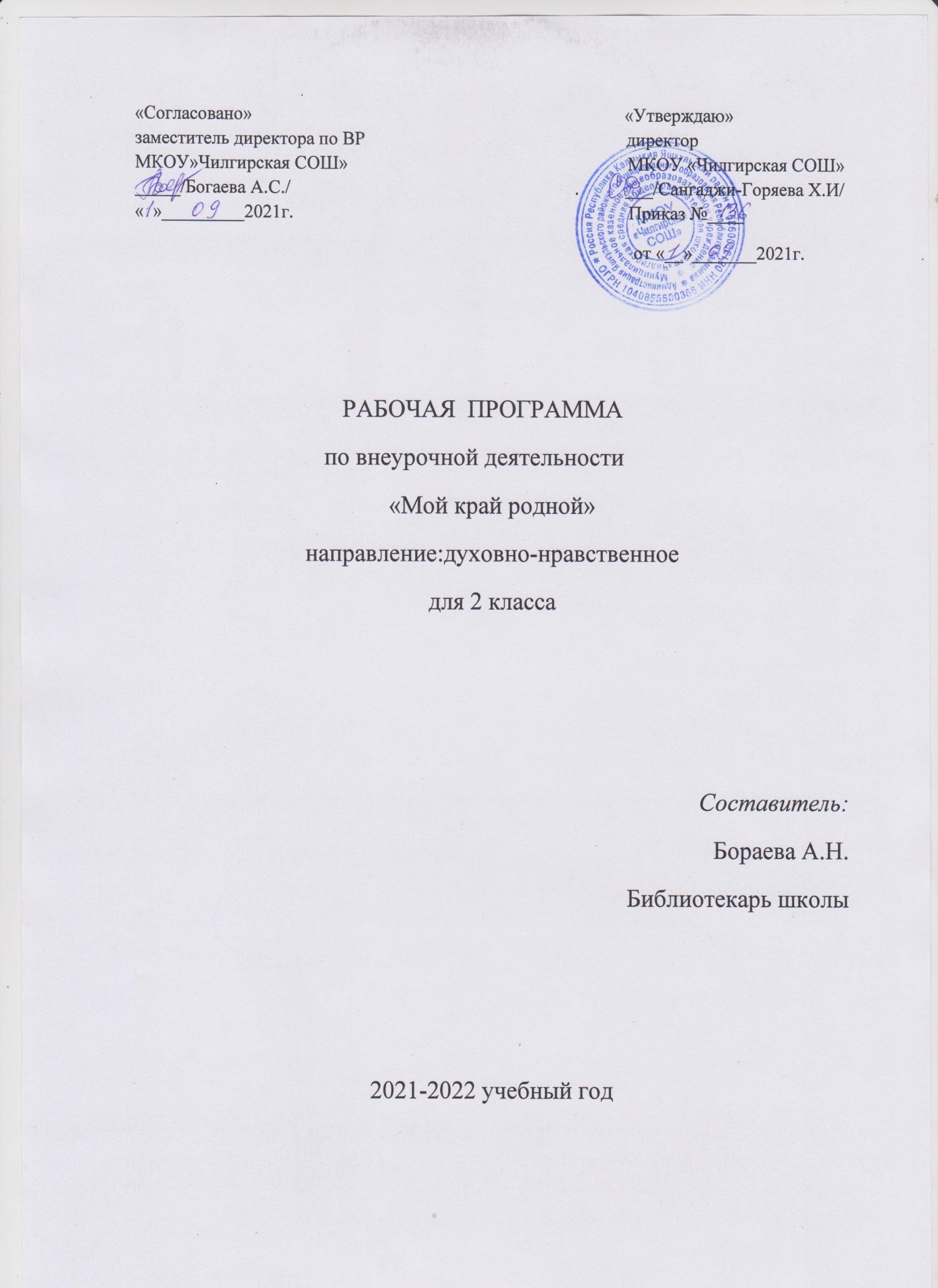 Содержание:1.Пояснительная записка2.Планируемые результаты3.Календарно-тематическое  планирование4. Требования к учащимся 2 класса к концу учебного года5.Информационно-методическое обеспечение	1.Пояснительная запискаВ связи  с  внедрением  внеурочной деятельности в учебный процесс, развития  интеллектуальных способностей  учащихся   и требований новых федеральных государственных образовательных стандартов  начального общего образования, мною разработана рабочая программа «Мой край родной» для 2 класса..   Рабочая программа  курса «Мой край родной»  позволяет младшим школьникам  знакомиться с климатическими и экологическими условиями родного края, способствует развитию патриотических и гражданских чувств  к  своей малой родине, прививает любовь к родному краю, народу, его традициям и обычаям и позволяет воспитать интеллектуальные наклонности учащихся.       В ходе реализации  данной программы   развиваются   коммуникативные, регулятивные,  личностные  и  познавательные  действия  повышается  уровень учебной  мотивации,  актуализируются   ранее  полученные знания и опыт,  активизируется  мыслительная  деятельность учащихся, обогащается   словарный запас и развивается  общий кругозор. У учащихся   повышается   интерес  к  историческому прошлому народа,  его прежнему  образу  жизни.   Учащимся  учатся  анализировать ту или иную нестандартную ситуацию и находят   пути выхода из нее.Знакомство с учащихся с самобытной культурой, устным народным творчеством,   позволяет в полной мере раскрыть  приоритеты национально-регионального  компонента, исходя из национальных особенностей  народа, а также природных, экологических, народно-хозяйственных  характеристик  республики.Осуществление  воспитательного процесса происходит с учетом традиций и обычаев народа,  национальных сфер развития.                                                         Всего на изучение  курса « Мой край родной»  отводится 34часа, по 1 часу в неделю.                                                                                                                    Рабочая программа  краеведческого  характера в   обновлении и развитии    обучения   и  воспитания   учащихся имеет  отличительные особенности  в  сравнении с  традиционной  программой  общего   начального  образования и обеспечивает  расширение компетенции  республики и местных органов  образования и управления. Реализация рабочей программы помогает достичь определенных результатов в обучении и воспитании младших школьников.2.Планируемые  результаты:Личностные-  обеспечение ценностно-смысловой ориентации  учащихся;-  самоопределение  ( что учить и каким образом);-  смыслообразование  (  для чего нужно знать, как использовать в жизни полученные знания);-  духовно-нравственная ориентация  ( оценка усваиваемого, его значение в жизни человека, основы этической морали, воспитание на традициях и обычаях народа, основанных на уважении к старшим, соблюдения норм поведения);МетапредметныеРегулятивные-  соотношение изученного и приобретенного опыта учащихся с тем, что еще предстоит изучить;-  определение последовательности изучаемого, составление плана исследований,  достижение  промежуточных целей  с учетом конечного результата;-  анализ и сравнение ранее полученного опыта с приобретаемым;-  оценка своих действий при изучении нового материала;-  умение работать в группах, оценивать ситуацию, уважать мнение остальных;Познавательные-  поиск и выделение необходимой информации ;-  применение методов информационного поиска, в т.ч. с помощью компьютерных средств;-  осознанное и  произвольное построение речевого высказывания в устной и письменной форме;-  постановка и формулирование проблемы, самостоятельное создание алгоритмов деятельности при решении проблем творческого и поискового характера;Коммуникативные-  планирование учебного сотрудничества с участниками учебного процесса – определение цели, функций учащихся,  постановка вопросов и их решение,;-  сотрудничество в исследовательской работе;-  разрешение споров, критическая оценка поведения участников исследования, умение с достаточной полнотой и точностью выражать свои мысли.ПредметныеУмение составлять рассказ о семье, школе, о селе, улице;Знать народные пословицы и поговорки;Различать йорялы,  магталы, шарады;Знать историю развития своей республики;Знать символику страны и республики; уметь составлять проекты и исследования на лучшее знание государственной символики;Уметь различать и характеризовать растительный и животный мир Калмыкии; иметь представление о пользе домашних животных, о лекарственных растениях, различать дикорастущие и культурные растения;Знакомство с традициями и обычаями калмыцкого народа; Знакомство с эпосом «Джангар»:  значение чисел в эпосе, характеристика героев эпоса, заучить отдельные отрывки;Различать национальные праздники «Зул», «Цаган Сар»; участвовать в их праздновании, знать значение праздников;Изучить декоративно-прикладное искусство калмыцкого народа, знать выдающихся деятелей культуры;3.Учебно-тематическое планирование:4.Требования к учащимся 2 класса к концу учебного года:В процессе реализации рабочей программы по внеурочной деятельности для 2 класса учащиеся должны знать:          - природные условия края;          - географическое положение республики;          - историю своих предков в годы кочевого образа жизни;          - что такое «волость», «уезд», « ставка улуса» ;          - историю рождения республики и города Элиста;          И уметь:                                                                                                                             - исследовать историческую хронику заданной темы;                                                       - исследовать историю рождения символов республики Калмыкия                                   - определять  природные  условия родного края                                                                   - составлять орнамент из растений своего края                                                            - описывать сезонные изменения в природе;                                                                     - находить отличительные черты образа жизни калмыков-кочевников и их современного образа жизни;5.Информационно-методическое обеспечение:-  Родное слово. – К Эрендженов, 1995г.,-  Калмыцкие танцы и их терминология.  - Т.Бадмаева. Элиста -1992г;-  Калмыцкие танцы – Г.С.Чудак. Элиста – 1966г;-  Танцует Калмыкия. – П.Новак. Элиста – 1976, 1984 гг;-  Родное слово.- А.Абушаева. Элиста- 1992г;-  Интернет – ресурсы;-  журнал «Байр»,  гл.редактор Б.А.Мукебенова Мультимедийное обеспечение:        компьютер        проектор        множительная техника        интернет№пТема занятийКол-во часовОписание примерного содержания занятийДатапроведения1.Географическое положение Калмыкии3Работа с географической картой, экскурсия, рефератысентябрь2.Природные условия края3Экскурсии в степь,показ презентациисентябрьоктябрь3Страницы истории:а) край кочевников-2чб) история основания города  Элисты-2чв )центр волости и ставка улуса-1чг) уездный центр-1чд) центр автономной области-2че) город Элиста – современный облик-2ч10Исследовательская групповая работаоктябрьноябрьдекабрь4Историческая хроника2Презентация, экскурсия в библиотекуянварь5Главы Республики Калмыкия2презентацияянварь6.Как рождался герб Калмыкии2Исследоват. работа ( участие в конкурсе на лучшее знание символики)январьфевраль7.Лотос- олицетворение святости. История возникновения флага Калмыкии2Исследовательская работафевраль8.Гимн – символ Республики Калмыкия2Исследовательская работафевраль март9.Природные зоны Калмыкии3презентациямарт10.Курганы2Рисунки, фотоапрель11.Калмыцкие орнаменты из растений3Конкурс на лучшую поделкумайИтого:34